Керівник курсуАнотація курсуДисципліна спрямована на формування у студентів теоретичних знань та вироблення практичних навичок з проведення наукових досліджень за спеціальністю, а також про основні засади написання наукового дослідження; формування навиків майбутньої наукової діяльності; нагромадженні відомостей щодо комплексності проведення інформаційно-пошукової роботи, як дієвого виховного фактору у підготовці різносторонньорозвинутої особистості. Орієнтує на вивчення специфіки проведення наукових досліджень; набуття вмінь здійснювати дослідження, оформляти та презентувати їхні результати. Структура курсуЛітературні джерела Методичні вказівки для самостійного вивчення дисципліни «Методологія і організація наукових досліджень» студентами спеціальності 101 «Екологія» /Н. М. Вознюк – Рівне :НУВГП, 2018. – 27 с.Методологія та організація наукових досліджень : навч. посіб. / І. С. Добронравова, О. В. Руденко, Л. І. Сидоренко та ін. ; за ред. І. С. Добронравової (ч. 1), О. В. Руденко (ч. 2). – К. : ВПЦ "Київський університет", 2018. – 607 с.Методологія та організація наукових досліджень [Текст] : навч. посіб. / Л. Г. Ліпич, С. М. Бортнік, І. Г. Волинець та ін. ; за заг. ред. Л. Г. Ліпич. – Луцьк : Вежа-Друк, 2018. – 220 с.Методологія та організація наукових досліджень в екології: Практикум / Н.О. Зоріна. – Івано-Франківськ: ІФНТУНГ. – 2017. – 40 с.Бхаттачерджи А., Ситник Н.І. Методологія і організація наукових досліджень: дослідження в соціально-економічних науках. – Навчальний посібник. – 2016. – 155 с.Адаменко О. М. Методологія та організація наукових досліджень в екології: підручник /О. М. Адаменко, Н. О. Зоріна. – Івано-Франківськ: ІФНТУНГ, 2015. – 173 с.Посібник з курсу «Методологія та організація наукових досліджень»/ В. П. Ляшенко, І. В. Дрегваль. – Дніпропетровськ, РВВ ДНУ, 2015. – 24 с.Методологія та організація наукових досліджень (в екології) : підручник/ М.О. Клименко, В.Г. Петрук, В.Б. Мокін, Н.М. Вознюк. – Херсон: Олді-плюс, 2012. – 474 с.Гнізділова О. Ідентифікація феномену «Науково-педагогічна школа» [Текст] / О. Гнізділова // Педагогічні науки : зб. наук. пр. / Полтав. нац. пед. ун-т ім. В. Г. Короленка. – Полтава : ПНПУ ім. В. Г. Короленка, 2014. – Вип. 60. – С. 76–84.ДСТУ 8302:2015. Інформація та документація. Бібліографічне посилання. Загальні положення та правила складання / Нац. стандарт України. – Вид. офіц. – [Уведено вперше ; чинний від 2016-07-01]. – Київ : ДП «УкрНДНЦ», 2016. – 17 с.Міжнародні правила цитування та посилання в наукових роботах : метод. рек. електронне вид. / автори-укладачі : О. Боженко, Ю. Корян, М. Федорець ; редкол.: В. С. Пашкова, О. В. Воскобойнікова-Гузєва, Я. Є. Сошинська, О. М. Бруй ; Наук.-техн. б-ка ім. Г. І. Денисенка Нац. техн. ун-ту України «Київський політехнічний інститут імені Ігоря Сікорського» ; Укр. бібліотечна асоц. – Київ : УБА, 2016. – 117 с.Основи біометрії [Текст] : навч. посіб. / Д. І. Барановський, С. Б. Данілов ; Харк. держ. зоовет. акад. - Харків : Бровін, 2010. - 88 с.Биометрия [Текст] : учеб. пособие для студентов (в том числе иностр.) биотехнол. направления / Л. В. Горбунов, Н. Ф. Клещев ; Нац. техн. ун-т "Харьк. политехн. ин-т" . - Харьков : НТУ "ХПИ", 2014. - 159 с.Введение в биометрию: учебное пособие /Соколов И. Д. и др.- Луганск: Элтон-2, 2008. — 132 с.Політика оцінюванняПолітика щодо дедлайнів та перескладання: Роботи, які здаються із порушенням термінів без поважних причин, оцінюються на нижчу оцінку (-20 балів).   Політика щодо академічної доброчесності: Усі письмові роботи перевіряються на наявність плагіату і допускаються до захисту із коректними текстовими запозиченнями не більше 20%. Списування під час контрольних робіт та заліку заборонені (в т.ч. із використанням мобільних девайсів).Політика щодо відвідування: Відвідування занять є обов’язковим компонентом оцінювання, за яке нараховуються бали. За об’єктивних причин (наприклад, хвороба, міжнародне стажування) навчання може відбуватись в он-лайн формі за погодженням із керівником курсу. Оцінювання Остаточна оцінка за курс розраховується наступним чином:Шкала оцінювання студентів:Силабус курсуОСНОВИ НАУКОВИХ ДОСЛІДЖЕНЬСтупінь вищої освіти бакалаврОсвітня програма Харчові технологіїНазва кафедри здоров’я тварин і екологіїРік навчання: 2. Семестр: 3Кількість кредитів: 3.  Мова викладання: державна ЛЯШЕНКО Валентина ПетрівнаДоктор біологічних наук, професор, професор кафедри здоров’я тварин і екологіїКонтактна інформаціяv.liashenko@snu.edu.ua +380506040717Години(лек. / практ.)ТемаРезультати навчанняЗавдання2/4Тема 1 Поняття наукового пізнання.Практична робота 1. Техніка безпеки при виконанні наукових дослідженьПРН4. Проводити пошук та обробку науково-технічної інформації з різних джерел та застосовувати її для вирішення конкретних технічних і технологічних завдань. ПРН18. Мати базові навички проведення теоретичних та/або експериментальних наукових досліджень, що виконуються індивідуально та/або у складі наукової групи.  Тести/питання/виконання завдань2/4Тема 2. Характеристика методів наукових досліджень.Практична робота 2. Визначення мети, об’єкта, предмета і постановка завдань наукових дослідженьПРН4. Проводити пошук та обробку науково-технічної інформації з різних джерел та застосовувати її для вирішення конкретних технічних і технологічних завдань. ПРН18. Мати базові навички проведення теоретичних та/або експериментальних наукових досліджень, що виконуються індивідуально та/або у складі наукової групи.  Тести/питання/виконання завдань2/4Тема 3. Організація та етапи проведення науково -дослідної роботи (НДР).Практична робота 3. Експериментальні методи дослідженняПРН4. Проводити пошук та обробку науково-технічної інформації з різних джерел та застосовувати її для вирішення конкретних технічних і технологічних завдань. ПРН18. Мати базові навички проведення теоретичних та/або експериментальних наукових досліджень, що виконуються індивідуально та/або у складі наукової групи. Тести/питання/виконання завдань2/4Тема 4. Планування науково - дослідної роботи.Практична робота 4.Сучасні методи експериментальних дослідженьПРН4. Проводити пошук та обробку науково-технічної інформації з різних джерел та застосовувати її для вирішення конкретних технічних і технологічних завдань. ПРН18. Мати базові навички проведення теоретичних та/або експериментальних наукових досліджень, що виконуються індивідуально та/або у складі наукової групи.  Тести/питання/виконання завдань2/4Тема 5. Класифікація наукової інформації, основи патентного пошуку. Практична робота 5. Інформаційний пошук. Практична робота 6. Робота з науковою літературою.ПРН4. Проводити пошук та обробку науково-технічної інформації з різних джерел та застосовувати її для вирішення конкретних технічних і технологічних завдань. ПРН18. Мати базові навички проведення теоретичних та/або експериментальних наукових досліджень, що виконуються індивідуально та/або у складі наукової групи.  Тести/питання/виконання завдань2/4Тема 6. Написання наукових робіт студентів.Практична робота 7. Класифікація наук. Підготовка тез на наукову конференцію.ПРН18. Мати базові навички проведення теоретичних та/або експериментальних наукових досліджень, що виконуються індивідуально та/або у складі наукової групи.  Тести/питання/виконання завдань2/4Тема 7. Оприлюднення результатів наукової роботи.Практична робота 8. Підготовка презентації і доповіді по результатам науково-дослідної роботи.ПРН4. Проводити пошук та обробку науково-технічної інформації з різних джерел та застосовувати її для вирішення конкретних технічних і технологічних завдань. ПРН18. Мати базові навички проведення теоретичних та/або експериментальних наукових досліджень, що виконуються індивідуально та/або у складі наукової групи.  Тести/питання/виконання завданьВиди оцінювання% від остаточної оцінкиОпитування під час занять – усно 20Теми 1-7 – виконання практичних робіт  40Залік (теми 1-7) – тести40Оцінка вбалахОцінка за університетською диференційованою шкалоюОцінка зауніверситетськоюнедиференційованоюшкалоюОцінка за шкалою ECTSОцінка за шкалою ECTSОцінка вбалахОцінка за університетською диференційованою шкалоюОцінка зауніверситетськоюнедиференційованоюшкалоюОцінкаПояснення90-100ВідміннозарахованоАВідмінно (відмінне виконання лише з незначною кількістю помилок)82-89ДобрезарахованоВДуже добре (вище середнього рівня з кількома помилками)74-81ДобрезарахованоСДобре (в цілому правильне виконання з певною кількістю суттєвих помилок)64-73ЗадовільнозарахованоDЗадовільно (непогано, але зі значною кількістю недоліків)60-63ЗадовільнозарахованоЕДостатньо (виконання задовольняє мінімальним критеріям)35-59НезадовільнонезарахованоFXНезадовільно (з можливістю повторного складання)1-34НезадовільнонезарахованоFНезадовільно (з обов'язковим повторним курсом)«не з’явився»«не з’явився»1. Запис здійснюється у разі відсутності здобувача на заліку1. Запис здійснюється у разі відсутності здобувача на заліку1. Запис здійснюється у разі відсутності здобувача на заліку«усунений»«усунений»2. Запис здійснюється у разі порушення здобувачем встановлених правил внутрішнього розпорядку або морально-етичних норм поведінки на заліку2. Запис здійснюється у разі порушення здобувачем встановлених правил внутрішнього розпорядку або морально-етичних норм поведінки на заліку2. Запис здійснюється у разі порушення здобувачем встановлених правил внутрішнього розпорядку або морально-етичних норм поведінки на заліку«не допущений»«не допущений»3. Запис здійснюється у разі відсутності залікової книжки у здобувача під час семестрового контролю3. Запис здійснюється у разі відсутності залікової книжки у здобувача під час семестрового контролю3. Запис здійснюється у разі відсутності залікової книжки у здобувача під час семестрового контролю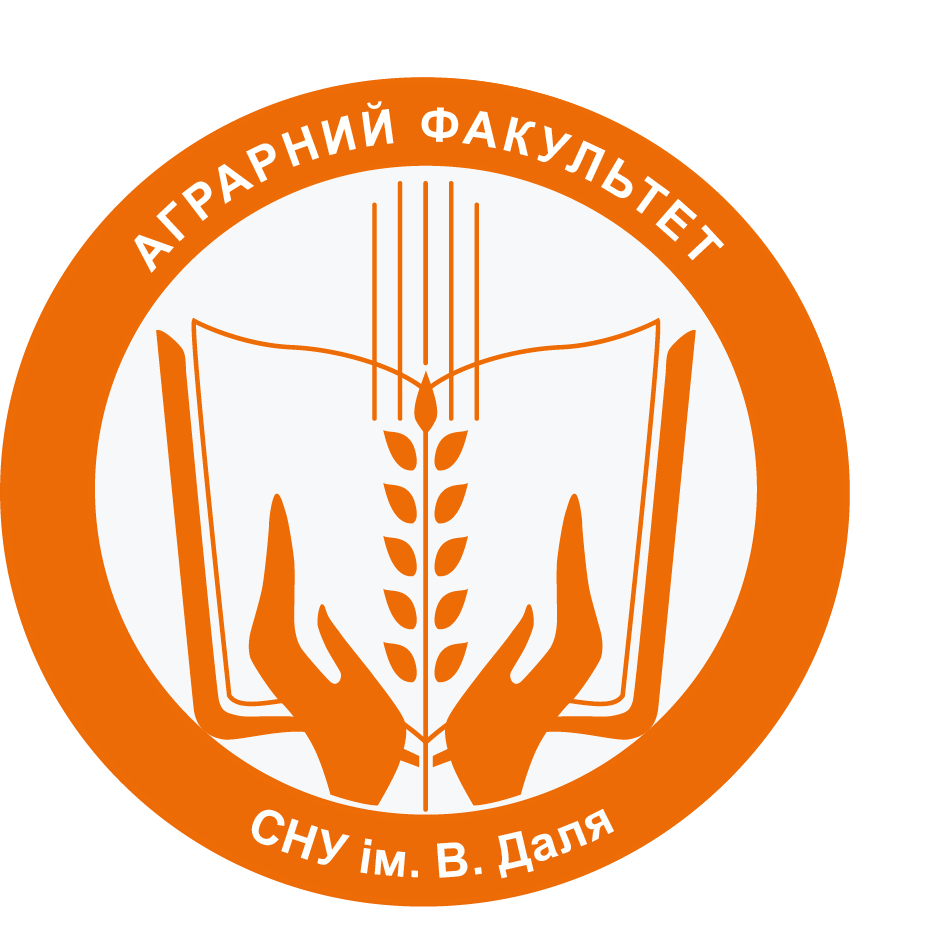 